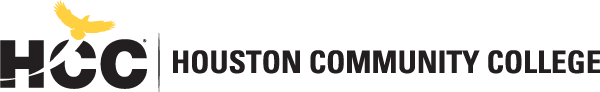 Center of Excellence for Visual and Performing ArtsVisual Arthttp://www.hccs.edu/centers/visual--performing-arts/ARTS 1301: Art Appreciation | Lecture | #13210Spring 2019 | 16 Weeks (1.14.2019-5.7.2019) In-Person | Spring Branch 602 | TR 11 a.m.-12:20 p.m.3 Credit Hours | 48 hours per semesterBe prepared with needed materials. Use the class time wisely. Focus and concentrate. Be involved. Ask for help and advice. I am here to help you rise up.  –Stanley KaminskiInstructor Contact InformationInstructor: 	Stanley Kaminski, MFA		Cell Phone: 281-702-9787Office:	Alief-Hayes Road C-311			HCC Email:	stanley.kaminski@hccs.eduOffice Location and Hours:			Office Phone:	281-702-9787Mondays/Wednesdays: Alief-Hayes Road C-311 or A-300 Text my cell to find me fast if you need me fast.10:30-11:00am and 1:50-2:50pmTuesdays/Thursdays: I sometimes “office” in the adjunct workroom by the Spring Branch South Hall entrance, the hall way in front of our room 602, and in room 602. Text my cell to find me fast if you need me fast. Tuesdays: 10:30-11:00am and 1:50-2:50pmThursdays: 10:30-11:00amPlease feel free to contact me concerning any problems that you are experiencing in this course. You do not need to wait until you have difficulties or have received a poor grade before asking for my assistance.  Your performance in my class is very important to me.  I am available to hear your concerns and just to discuss course topics. Feel free to come by my office anytime during these hours or any other time.(Due to federal law, I need your written permission to discuss your grades or attendance by email, text or telephone.)Even though office hours are not held during final exam week, email, call or text me and I will help you.Please feel free to contact me concerning any problems that you are experiencing in this course.  Your performance in my class is very important to me.  I am available to hear your concerns and just to discuss course topics.Instructor’s Preferred Method of ContactCall me on my cell at 281-702-9787 if you need help fast. You can text me or email me and I will get back to you as soon as possible. What’s Exciting About This CourseThis introduction to the visual arts is a global investigation of artistic styles, methods of artistic production and media.  Various works will be analyzed and defined in relation to the formal elements and the principles of design.  Universal themes are studied within their historical, political, economic, theological, sociological, conceptual, and ethnic contexts.  Students will also develop critical thinking and observational skills through the creation of hands-on art projects.My Personal WelcomeWelcome to Art Appreciation— All things considered, I want my students to have the best chance for the best possible life. I want them to take ownership of their education and make smart choices that will enable them to live sustainable lives of growth, security and freedom. I want them to learn as many specific curriculum details and skills as possible and develop a depth and breadth of life skills. I want them to manage their lives well and thrive on their own. As for "book smarts" and "street smarts" - my students should get as much of both as possible. Syllabus note: The black font is district language, the red and purple words are mine.Prerequisites and/or Co-Requisites Must be placed into college-level reading or into college-level writing.  Please carefully read and consider the repeater policy in the HCCS Student Handbook.Eagle Online Canvas Learning Management SystemNot applicableInstructional MaterialsTextbook InformationTemporary Free Access to E-BookI cannot find such a thing. :-/Other Instructional ResourcesPublisher’s Digital WorkbookNot applicableTutoringHCC provides free, confidential, and convenient academic support, including writing critiques,  to HCC students in an online environment and on campus.  Tutoring is provided by HCC personnel in order to ensure that it is contextual and appropriate.  Visit the HCC Tutoring Services website for services provided.LibrariesThe HCC Library System consists of 9 libraries and 6 Electronic Resource Centers (ERCs) that are inviting places to study and collaborate on projects.  Librarians are available both at the libraries and online to show you how to locate and use the resources you need.  The libraries maintain a large selection of electronic resources as well as collections of books, magazines, newspapers, and audiovisual materials.  The portal to all libraries’ resources and services is the HCCS library web page at http://library.hccs.edu.Supplementary InstructionSupplemental Instruction is an academic enrichment and support program that uses peer-assisted study sessions to improve student retention and success in historically difficult courses.  Peer Support is provided by students who have already succeeded in completion of the specified course, and who earned a grade of A or B.  Find details at http://www.hccs.edu/resources-for/current-students/supplemental-instruction/.Course OverviewARTS 1301 is a general introduction to the visual arts designed to create an appreciation of the vocabulary, media, techniques, and purposes of the creative process. Students will critically interpret and evaluate works of art within formal, cultural, and historical contexts (ACGM).Core Curriculum Objectives (CCOs)ARTS 1301 satisfies the creative arts requirement in the HCCS core curriculum.  The HCCS Visual Art Program Committee has specified that the course address the following core objectives: Critical Thinking: [HCC:  to include creative thinking, innovation, inquiry and analysis, synthesis of information]
Art Appreciation is an investigation and analysis of the styles and modes of artistic production from prehistoric times to our own.  Through the study of artistic media, universal themes are explored, and students will develop an appreciation for the creative process as one that represents an evolving synthesis of cultural, personal, and technological influences.  Assessment of critical thinking in course work will count for no less than 10% of the final grade. Communication Skills: [HCC:  to include effective development, interpretation and expression of ideas through written, oral, and visual communication]Art Appreciation students will learn to interpret the language of visual communication through the study of selected artworks and creation of their own hands-on art project.  Students will demonstrate effective writing skills as they fulfill instructor specific writing assignments.  In addition, students will develop verbal communication skills as they participate in discussions, critiques and presentations throughout the semester.  Assessment of verbal and written communication in course work will count for no less than 10% of the final grade and may be combined with other core assignments.Teamwork: [HCC:  to include the ability to consider different points of view and to work effectively with others to support a shared purpose or goal]In Art Appreciation courses we use discussions, critiques, group assignments and hands-on art projects to analyze artistic production within various cultures and time periods.  This exploration of culture through art allows students to connect with a variety of viewpoints and then exchange viewpoints with others.  Students will demonstrate their ability to work effectively with others in class as they safely and responsibly manage shared media, tools, equipment and clean-up duties, as applicable.  Each semester students will participate in at least one collaborative assignment designed to expand their experience in developing skills essential to working effectively with others to support a shared purpose or goal.  Assessment of teamwork activities and assignments will count for no less than 10% of the final grade and may be combined with other core assignments.Social Responsibility: [HCC:  to include intercultural competency, knowledge of civic responsibility, and the ability to engage effectively in regional, national, and global communities]By its very nature Art Appreciation is intercultural.  As a subject it explores various historical, political, economic, theological, sociological, and ethnic contexts.  Using this framework, students consider the community’s responsibility in such issues as art destruction/defacement and restoration, art acquisition and public display, public funding of art and censorship.  Students observe current events and how they influence or change art history, as new discoveries may change our perception about art.  Students make use of the local art community (including museums, galleries, etc.) to augment their knowledge of and participation in their community.  Assessment of social responsibility activities and assignments will count for no less than 10% of the final grade and may be combined with other core assignments.Program Student Learning Outcomes (PSLOs)Can be found at: http://www.hccs.edu/programs/areas-of-study/liberal-arts-humanities--education/art/Course Student Learning Outcomes (CSLOs)Upon completion of ARTS 1301, the student will be able to:1. Apply art terminology as it specifically relates to works of art. 2. Demonstrate knowledge of art elements and principles of design. 3. Differentiate between the processes and materials used in the production of various works of art. 4. Critically interpret and evaluate works of art. 5. Demonstrate an understanding of the impact of arts on culture.6. Successfully collaborate on a curatorial or artistic project. Learning ObjectivesLearning Objectives for each CSLO can be found at https://learning.hccs.edu/programs/artStudent SuccessExpect to spend at least twice as many hours per week outside of class as you do in class studying the course content.  Additional time will be required for written assignments.  The assignments provided will help you use your study hours wisely.  Successful completion of this course requires a combination of the following:Reading the textbookAttending class in person and/or onlineCompleting assignmentsParticipating in class activitiesThere is no short cut for success in this course; it requires reading (and probably re-reading) and studying the material using the course objectives as your guide.Instructor and Student ResponsibilitiesAs your Instructor, it is my responsibility to:Provide the grading scale and detailed grading formula explaining how student grades are to be derivedFacilitate an effective learning environment through lectures, hands-on art projects, activities, discussions and critiquesProvide a clear description of projects or assignmentsInform students of policies such as attendance, withdrawal, tardiness and make up workProvide the course outline and class calendar which will include a description of any special projects or assignmentsArrange group workAs a student, it is your responsibility to:Participate in class, respect deadlines, and be prepared for each class meetingUse time wisely to focus on assignments, projects and examsKeep and organize copies of all materials, including the syllabus, articles, links and online resourcesRespect other class membersClean up thoroughly after each work session, when applicableBe prepared for critique:  have complete assignments ready on time and be prepared to participate in the verbal critique processBe aware of and comply with academic honesty policies in the HCCS Student Handbook Assignments, Exams, and ActivitiesWritten AssignmentAt least 2000 words in written assignment are required. Additional requirements for Honors students:Honors students will write an additional 2,000 words.  They will complete a project or oral presentation that shows a higher level of analytical thinking and satisfies the requirement of the honors contract ExamsEXAM POLICY: Keep the test booklets unmarked. Mark your answers lightly on your scantron form. If you change an answer, erase thoroughly on your scantron form. Check for mis-numbering and erasing errors before you turn in your test papers. If you want to mark a question to come back to later, mark the side of your scantron form, not the test papers. You are good enough to test honestly. The stakes are not very high. There are many opportunities to improve your grade if you score low on tests (See Extra-Credit and Make-up policy). There is no reason to look at anything but the test until you are finished. Leaving the room, wearing billed hats, using cell phones and text messaging devices are not permitted during exams, quizzes or tests. Turn your test papers in one person at a time. If someone is checking out, stay seated until they have left the room. You will receive 1 bonus point for providing your own scantron form (882-E) on test days. Good luck, you can do it! The HCC Spring Branch Library and Student Life Office has - in the past - given out scantrons for free. This district template I am working from here says: HCC does not provide students with Scantron forms. They are sold in campus bookstores. (I know… BOO. )In-Class ActivitiesCOURSE FORMAT: This course will include lectures, readings, demonstrations, hands-on studio workdays, class critiques, audio-visual presentations, and occasional gallery visits. Students will produce studio projects, write critical responses, participate in a committee mission, take quizzes, take a final exam, answer questions in a journal format, and the opportunity to earn extra credit points. We will have group and individual challenges for points (kahoots, crosswords, knowledge challenges, video question challenges, etc.).BONUS QUIZZES: There will be 9 bonus quizzes during this semester. The 3 highest scores will count. The 6 lowest scores will not count. This bonus quiz feature of this class rewards involvement, attendance, punctuality and the “learn-as-you-go” philosophy of success and achievement.Final Exam The final exam counts only 0-10% of your final grade. The stakes are very low for the exams, including the final exam. The Final exam includes material from Unit 3 only. It is not comprehensive.Grading Formula 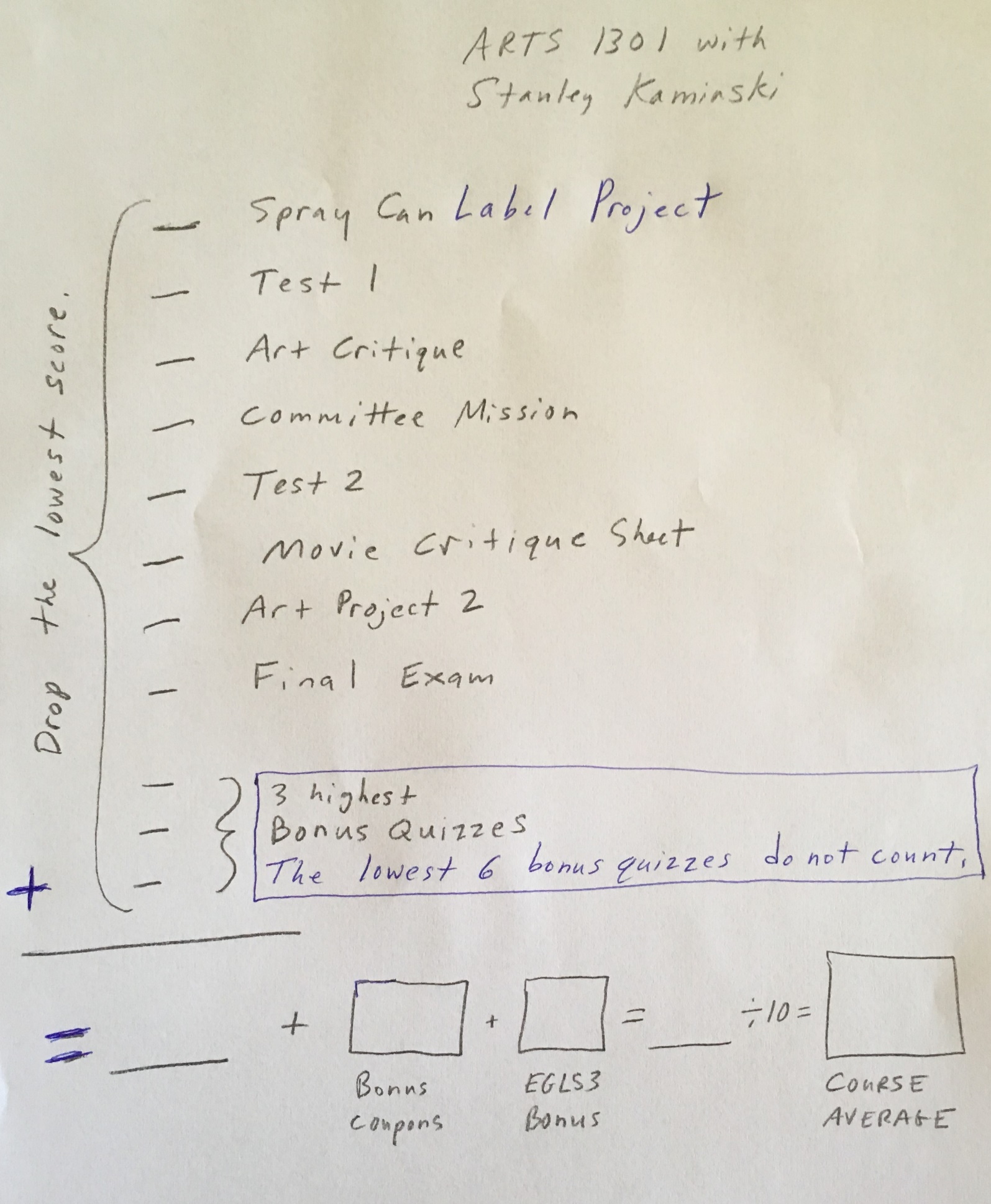 The art critique and Movie Critique Sheet Assignments are written assignments and therefore satisfy the writing requirements of this course.90-100= A80-89= B70-79= C60-69= D0-59= FGrade APPEAL PROCESS:Provide the basis for appeal in writing (email is fine). Include your graded assignment with the appeal. I will respond in writing with an explanation of the appropriate change. This process gives me time to absorb your input and it gives you an unambiguous resolution. Repeat the process if necessary. If no satisfactory resolution occurs, consult the student handbook for the correct process of going up the chain of command.QUESTIONS ABOUT YOUR GRADE: Ask me at an appropriate time (office hours or by permitted email or permitted telephone). Your grades are your business. I’m always willing to discuss your grade and where you stand in the course. I am available to answer any question you may have, be it grade-related or otherwise.HCC Grading Scale can be found on this site under Academic Information: http://www.hccs.edu/resources-for/current-students/student-handbook/ Course CalendarPlease Note: It is possible that these dates might change slightly due to various circumstances.You will be notified of changes and requirements.Brief Descriptions of Each Major Course Requirement:Spray Can Label Project: Students are introduced to creative problem solving with this low-pressure beginning assignment. The objectives are to brainstorm an idea for an imaginary product and then give form to it on an existing spray can.Art Critique: This is a two-page critique about an original artwork that the student sees in person.Committee Mission: Randomly generated 6-person student groups create and present a 20-minute activity to the class about an assigned art-related topic. This assignment should take 2 to 6 hours per member, some of which will be in-class time, most of it is out-of-class time. Group members split up the earned points as a committee. Some students can get more credit than others, or all members get the same points. That is for the group to decide, which instills accountability to all members. This whole process takes six weeks.Movie Critique Sheet: a two-page written assignment judging all aspects of one feature film that we watch together in class.Art Project 2: Art Project 2 should take 3 to 9 hours. This project must be original and made by the student this semester. Projects completed or graded before this course are not eligible for submission. Use hand-made and “do-it-yourself” forms. Kit projects are not acceptable. “Store-bought” pre-fabricated forms are discouraged. There are 20 projects using to choose from which encompass a variety of art media: (painting, sculpture, photography, writing, design, architecture, collage, etc.)Syllabus ModificationsThe instructor reserves the right to modify the syllabus at any time during the semester and will promptly notify students in writing, typically by e-mail, of any such changes.Instructor’s Practices and ProceduresMissed AssignmentsMAKE-UP POLICY FOR ARTS 1301: Late assignments are not allowed. This policy eliminates 20 to 50 hours per semester grading late work and reinvests that time into making the course better for all the students. The grading system is liberalized to be flexible enough for a student tragedy or just a bad day or even two bad days. Assignments that are turned in by the end of class on the due date are acceptable. You will have the opportunity to take or re-take Test 1 or Test 2 during the 2nd hour of Final Exam session. Your lowest grade in this course will be dropped. Your final exam score must count twice, so this means at least one of your final exam scores will count.Exception to Make-up Policy: HCC Town and Country Square Center and the nearby streets, parking lots and highways are notorious for flooding. The parking lots can easily become too deep with water to drive through. Heavy downpours can quickly create a hazardous situation. Instructors cannot cancel classes due to weather. Only HCCS Administration can issue a cancellation. Students in Stanley Kaminski’s classes are exempt from the “no late work” policy for any class time overlapping a National Weather Service watch or warning for floods, flash floods, hurricanes or tornadoes, etc. for Harris (or your home) County. Check http://www.nws.noaa.gov/ or local television/radio for weather forecasts, information and radar imagery. Students are responsible for documenting the weather emergency. In other words, if the water is rising, don’t drive through it. Academic IntegrityYou are good enough to perform honestly in all aspects of this course. Cheating, copying, collusion, academic dishonesty or helping others cheat is not appropriate. You are good enough to take your own tests and write your own critiques. The consequences could include - but are not limited to - a zero on the assignment or failure of the course as per the student handbook.Here’s the link to the HCC information about academic integrity (Scholastic Dishonesty and Violation of Academic Scholastic Dishonesty and Grievance): http://www.hccs.edu/about-hcc/procedures/student-rights-policies--procedures/student-procedures/ Attendance ProceduresClass attendance equals class success. Make sure to get on the roll-call at least once before the O/E (official enrollment) date in all your courses. The state of Texas will dump you from the course if you don’t get on the roll call at least once before the O/E date. TARDINESS:  Rule: I will take roll at the beginning of class, so be on time. Please enter the room quietly so as not to disturb others. If you are late, stay after class and sign the late list. Otherwise, there will be no record of you having been here. Changing attendance documents after this point or for other reasons (“but I was here last Thursday”) would not be appropriate. Additionally, students missing more than half of the class may enter the classroom,  but may not sign the late list. Reason: Everyone benefits more when everyone is on time. Every minute of class you miss costs you $20.30 ($20 in future earnings and .30¢ in current tuition/fees). By signing the late list after class, you ensure that your attendance is recorded and I can take the time to help students who have other post-class needs. Student ConductCLASSROOM CONDUCT: All persons should cooperate and make friends with each other. Take pride in yourself, mind your manners! The instructor reserves the right to dismiss (temporarily or permanently) any student who exhibits disrespectful, disruptive, inappropriate, unsafe, attention-seeking or drug / alcohol-induced behavior. Cursing or cussing or aggressive language is not allowed in class. Work hard. Be nice. Instructor’s Course-Specific Information (As Needed)BOATLOADS OF EXTRA CREDIT: (Email submissions are not allowed. You do the printing where necessary.  I do not print out extra credit assignments.)  A two-page critique of an art museum visit is worth 2 points toward your final grade. Perfect attendance will earn students 2 points toward your final grade. You will be able to earn a total of 4 extra points added to your final grade. I hand out coupons good for "1 point to the project, test, or quiz of your choice" to students I catch doing something good throughout the semester. Two Page Critique: If you can get to an art museum this semester, write a maximum of two hand-written pages covering your visit. Use your new art vocabulary and cite specific works, exhibits, or galleries so I can tell you were there! Enjoy your visit! Include a brochure if you can. (Earn 2 points to your final average.) Email submissions are not allowed. You do the printing or writing.Perfect Attendance: Attending "on-time" every session is perfect. Being late or leaving early is not perfect. Being in the bathroom or some other campus location during roll call isn’t perfect either – think about it – if I was two minutes late, would I be on time? No. It’s nothing personal - I would be 2 minutes late, that’s all. No one can stop or turn back time. (Earn 2 points to your final average for having perfect attendance. Yes, some students do attend perfectly.)HCC-NW Performing Arts Center attendance: Earn 1 coupon point (good toward the project, test or quiz of your choice) by attending a music, dance or theater performance. Also, earn 1 coupon point for each person you bring. Verify your attendance with the stage manager or other Fine Arts employee. There is a maximum of 30 coupon points per semester for HCC-NW Performing Arts Center attendance for this course. (Email submissions are not allowed. You do the printing where necessary.)  Learning Style and Personality Spectrum assessments: Earn 1 coupon point for completing any of the 2 assessments posted on my learning website. (2 coupons max) (Email submissions are not allowed. You do the printing where necessary.)  Study Groups: Earn 1 coupon point per person for participating in a study/activity group of two or more students from this class at an off-campus location (or NW Commons – not the library or the hallways) location. – I want the students to extend the college learning environment off the campus. The reason that the library or hallways do not count for this is because some groups in the past would just take a photo and no real meeting or work took place. The Commons is allowed for this because, since it is 300 feet from our classroom, it requires more commitment and deliberateness to meet and work there. The Commons is located by Murphy’s Deli here on NW campus. Document your meeting with a photograph for the classroom wall. (limit 1 coupon for meeting per class day) (Email submissions are not allowed. You do the printing where necessary.)  Extra-Curricular activities: Earn 1 coupon point for participating in any NW College student organization or sport activity. Bring a note from the coach or sponsor for verification. (limit 30 coupons per student, per semester) (Email submissions are not allowed. You do the printing where necessary.)  Assignment Progress Checks: Earn 1 coupon point for any time that an assignment is submitted early enough for a progress check. Earn another point for attaching a note that tells me how you’ve used my feedback on your assignment. (reasonable limits apply)Use of the Writing Center at NW College: Earn 1 coupon point for each time you use the writing center for an assignment in this course, or in any other course you take this semester. Provide a note or receipt from the writing center with the draft/assignment that was worked on. (reasonable limits apply) (Email submissions are not allowed. You do the printing where necessary.)  Since you read this, you are a great student. Please take the time, effort and care to tell your classmates about these extra credit opportunities.ABOUT THE INSTRUCTOR:Stanley Kaminski earned a Master of Fine Arts degree from Louisiana State University in 1994. He earned a summa cum laude Bachelor of Fine Arts in 1991 in his home state at West Virginia University. Although he was just a basic high school student, he flourished in college – and so can you! Performance Grant Awards and Selective Assistantships paid for almost all his education, which his parents appreciated. Stanley had a calling to teach adults about art in a college environment. He has been doing so since 1992. His teaching philosophy includes the idea that the most real learning occurs in an active, varied and fun environment. Stanley is here to teach academic art and help all students (yes, even you), succeed, learn and improve. He wants to help each student have the best chance at the best life possible! By helping all students “rise up” and maximize their discipline, responsibility, and love of learning, Professor Kaminski believes he is fulfilling his purpose in life and contributing to a better, more just - and civilized - world. He has been teaching for HCC-NW since August 2000 and from 1994-98. In 2016, he was one of five faculty to be recognized as HCC Teacher of the Year. In 2006, he won a National Institute for Staff and Organizational Development (NISOD) Excellence Award for outstanding contributions to teaching, leadership and learning. Stanley also teaches You, Too, Can Draw! at the Glasscock School of Continuing Studies at Rice University. He is an exhibiting artist - his artwork has been shown in 16 states and internationally in Slovenia. Actor John Goodman owns one of his artworks titled Self Doubt Bomber. His work has been published in The Best of Printmaking: An International Collection (1997) by Quarry Books and A Survey of Contemporary Printmaking (2012) by Lazymuse Productions. His artwork is in museum, university and private collections. He has two children and lives in Cypress Texas. To read Stanley’s complete curriculum vitae, please visit http://learning.hccs.edu/faculty/stanley.kaminskiLet’s have a great semester. You can doooooooooo IT! Art Program Requirements: By the end of the semester the student who passes with a final grade of “C” or above will have demonstrated the ability to:Complete and comprehend the objectives of all graded assignments Arrive at class promptly and with the required materials for that day’s sessionParticipate in the shared responsibilities for clean-up when applicablePractice safe work habits when applicableBe prepared for and participate in class critiques, small group or class discussionsComplete assignments through inquiry, analysis, evaluation and synthesis of informationExpress knowledge of the historical role and cultural impact of artists in societyEffectively work on a team/collaborative projectExhibit knowledge of intercultural competence through engaging effectively with issues of social responsibilityCommunicate in clear, coherent, and persuasive languageCommunicate effectively by completing a minimum of 2,000 words in writing assignments and/or projectsDifferentiate between the various materials, techniques, and processes traditionally used by artists  Compare and contrast works of art using the terminology and iconography of artIdentify stylistic characteristics of each of the various cultures and styles included in the course syllabusExplain the function and significance of art within its historical and cultural contexts  Complete a hands-on art project which demonstrates knowledge of the elements and principles of designElectronic DevicesUse of Camera and/or Recording Devices
Students have my permission to use electronic devices in class, but not during tests, quizzes or Jeopardy Reviews. –SMKVisual Art Program InformationThe Visual Art Program offers an Associate Degree in Studio Art that is transferable to 4-year university programs. For more information, visit http://www.hccs.edu/programs/areas-of-study/liberal-arts-humanities--education/art/HCC PoliciesHere’s the link to the HCC Student Handbook http://www.hccs.edu/resources-for/current-students/student-handbook/   In it you will find information about the following:EGLS3The EGLS3 (Evaluation for Greater Learning Student Survey System) will be available for most courses near the end of the term until finals start.  This brief survey will give invaluable information to your faculty about their teaching.  Results are anonymous and will be available to faculty and division chairs after the end of the term.  EGLS3 surveys are only available for the Fall and Spring semesters.  EGLS3 surveys are not offered during the Summer semester due to logistical constraints.http://www.hccs.edu/resources-for/current-students/egls3-evaluate-your-professors/ Campus Carry LinkHere’s the link to the HCC information about Campus Carry: http://www.hccs.edu/departments/police/campus-carry/HCC Email PolicyWhen communicating via email, HCC requires students to communicate only through the HCC email system to protect your privacy.  If you have not activated your HCC student email account, you can go to HCC Eagle ID and activate it now.  You may also use Canvas Inbox to communicate.Housing and Food Assistance for Students Any student who faces challenges securing their foods or housing and believes this may affect their performance in the course is urged to contact the Dean of Students at their college for support. Furthermore, please notify the professor if you are comfortable in doing so.  This will enable HCC to provide any resources that HCC may possess.Office of Institutional EquityUse the link below to access the HCC Office of Institutional Equity, Inclusion, and Engagement (http://www.hccs.edu/departments/institutional-equity/) disAbility Services HCC strives to make all learning experiences as accessible as possible.  If you anticipate or experience academic barriers based on your disability (including mental health, chronic or temporary medical conditions), please meet with a campus Abilities Counselor as soon as possible in order to establish reasonable accommodations.  Reasonable accommodations are established through an interactive process between you, your instructor(s) and Ability Services.  It is the policy and practice of HCC to create inclusive and accessible learning environments consistent with federal and state law.  For more information, please go to http://www.hccs.edu/support-services/disability-services/ Title IXHouston Community College is committed to cultivating an environment free from inappropriate conduct of a sexual or gender-based nature including sex discrimination, sexual assault, sexual harassment, and sexual violence.  Sex discrimination includes all forms of sexual and gender-based misconduct and violates an individual’s fundamental rights and personal dignity.  Title IX prohibits discrimination on the basis of sex-including pregnancy and parental status in educational programs and activities.  If you require an accommodation due to pregnancy please contact an Abilities Services Counselor.  The Director of EEO/Compliance is designated as the Title IX Coordinator and Section 504 Coordinator.  All inquiries concerning HCC policies, compliance with applicable laws, statutes, and regulations (such as Title VI, Title IX, and Section 504), and complaints may be directed to:David Cross
Director EEO/Compliance
Office of Institutional Equity & Diversity
3100 Main
(713) 718-8271
Houston, TX 77266-7517 or Institutional.Equity@hccs.eduhttp://www.hccs.edu/departments/institutional-equity/title-ix-know-your-rights/ Department Chair Contact InformationKatherine Rhodes Fields, M.F.A., katherine.fields@hccs.edu, 713-718-8264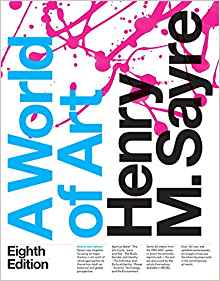 Optional (recommended): Sayre, Henry M. A World of Art, 8th edition, The digital REVEL access Custom Access Code card for E-book and peripherals are not recommended. Classes Begin	Classes Begin	M Jan. 14Last day for drop/addLast day for drop/addM Jan. 14Official Day of Record O/E (official enrollment) dateOfficial Day of Record O/E (official enrollment) dateM Jan 28Holidays and Breaks	Holidays and Breaks	M Jan. 21 MLK DayM Feb 18 President’s DayM-S March 11-17 Spring BreakF April 19 Good FridayLast day to drop classes with a grade of WLast day to drop classes with a grade of WM April 1 – no foolin’Instruction endsInstruction endsSunday May 5Final examinationFinal examinationT May 7 11am – 1pmDateLectures / Topics / Assignments / Projects /AssessmentsARTS 3101 Art Appreciation 16 week calendar:Lectures / Topics / Assignments / Projects /AssessmentsARTS 3101 Art Appreciation 16 week calendar:T Jan 15Orientation, grading policies, syllabus; Introduction, Learning Website OrientationSpray Can Label Project given, Begin “Unit 1: Terminology, Art Elements and Principles of Design”Orientation, grading policies, syllabus; Introduction, Learning Website OrientationSpray Can Label Project given, Begin “Unit 1: Terminology, Art Elements and Principles of Design”R Jan 17Unit 1: Terminology, Art Elements and Principles of DesignUnit 1: Terminology, Art Elements and Principles of DesignT Jan 22Unit 1: Terminology, Art Elements and Principles of DesignUnit 1: Terminology, Art Elements and Principles of DesignR Jan 24SPRAY CAN LABEL PROJECT DUE Unit 1: Terminology, Art Elements and Principles of DesignSPRAY CAN LABEL PROJECT DUE Unit 1: Terminology, Art Elements and Principles of DesignT Jan 29Committee Mission (groups formed and assignment given)Committee Mission (groups formed and assignment given)R Jan 31Unit 1: Terminology, Art Elements and Principles of DesignUnit 1: Terminology, Art Elements and Principles of DesignT Feb 5Cut-n-paste day - Bring a color magazine, glue stick, scissors, and cardstock viewfinder. See Unit 1.6 (slide #3) for more details.  committee mission preparationCut-n-paste day - Bring a color magazine, glue stick, scissors, and cardstock viewfinder. See Unit 1.6 (slide #3) for more details.  committee mission preparationR Feb 7Jeopardy Review for Test 1 (the top two groups will win bonus points) committee mission preparationJeopardy Review for Test 1 (the top two groups will win bonus points) committee mission preparationT Feb 12UNIT 1 TEST (Terminology, Art Elements and Principles of Design) then committee mission preparation UNIT 1 TEST (Terminology, Art Elements and Principles of Design) then committee mission preparation R Feb 14committee mission plan due    Begin “Unit 2: Art Processes and Materials”committee mission plan due    Begin “Unit 2: Art Processes and Materials”T Feb 19Unit 2: Art Processes and MaterialsUnit 2: Art Processes and MaterialsR Feb 21ART CRITIQUE DUE (The details are in the assignments folder on my learning web page.) Unit 2: Art Processes and MaterialsART CRITIQUE DUE (The details are in the assignments folder on my learning web page.) Unit 2: Art Processes and MaterialsT Feb 26committee mission update due   Unit 2: Art Processes and Materialscommittee mission update due   Unit 2: Art Processes and MaterialsR Feb 28Unit 2: Art Processes and MaterialsUnit 2: Art Processes and MaterialsT Mar 5COMMITTEE MISSIONS (Groups 1, 2 and 3 will present their activity)COMMITTEE MISSIONS (Groups 1, 2 and 3 will present their activity)R Mar 7COMMITTEE MISSIONS (Groups 4 and 5 will present their activity)COMMITTEE MISSIONS (Groups 4 and 5 will present their activity)T Mar 12Off, Spring BreakOff, Spring BreakR Mar 14Off, Spring BreakOff, Spring BreakT Mar 19Unit 2: Art Processes and MaterialsUnit 2: Art Processes and MaterialsR Mar 21Unit 2: Art Processes and MaterialsUnit 2: Art Processes and MaterialsT Mar 26Advertising Design Ethics and Aesthetics (Bring an ad from a magazine) + 5 or 10 bonus pointsAdvertising Design Ethics and Aesthetics (Bring an ad from a magazine) + 5 or 10 bonus pointsR Mar 28 Jeopardy Review for Test 2 (the top two groups will win bonus points) Jeopardy Review for Test 2 (the top two groups will win bonus points)T Apr 2UNIT 2 TEST (Art Processes and Materials)UNIT 2 TEST (Art Processes and Materials)R Apr 4Begin Unit 3: The impact of Arts on Culture (Art History) Pre-History to Roman ArtBegin Unit 3: The impact of Arts on Culture (Art History) Pre-History to Roman ArtT Apr 9Movie Screening	Movie Screening	R Apr 11Movie Screening	Movie Screening	T Apr 16The Middle Ages, The RenaissanceThe Middle Ages, The RenaissanceR Apr 18MOVIE CRITIQUE SHEET DUE   Baroque and Non-Western Art SurveyMOVIE CRITIQUE SHEET DUE   Baroque and Non-Western Art SurveyT Apr 23Rococo, Neoclassicism, Morality Critique, RomanticismRococo, Neoclassicism, Morality Critique, RomanticismR Apr 25ART PROJECT 2 DUE   Realism, Impressionism and Post-ImpressionismART PROJECT 2 DUE   Realism, Impressionism and Post-ImpressionismT Apr 30German Expressionism, Early Modernism, Modernism and Post-ModernismGerman Expressionism, Early Modernism, Modernism and Post-ModernismR May 2Unit 3 Jeopardy Review for the Final Exam (the top two groups will win bonus points)  Unit 3 Jeopardy Review for the Final Exam (the top two groups will win bonus points)  T May 7UNIT 3 FINAL EXAM on Unit 3 only (The impact of Arts on Culture: Art History) 11:00am – 1:00pm  MAKE-UP / DO-OVER DAY: You may take or retake unit test 1 or 2 after you complete the final exam. Students must finish by 1:00pm UNIT 3 FINAL EXAM on Unit 3 only (The impact of Arts on Culture: Art History) 11:00am – 1:00pm  MAKE-UP / DO-OVER DAY: You may take or retake unit test 1 or 2 after you complete the final exam. Students must finish by 1:00pm Academic InformationIncomplete GradesAcademic SupportInternational Student ServicesAttendance, Repeating Courses, and WithdrawalHealth AwarenessCareer Planning and Job SearchLibraries/BookstoreChildcarePolice Services & Campus SafetydisAbility Support ServicesStudent Life at HCCElectronic DevicesStudent Rights and ResponsibilitiesEqual Educational OpportunityStudent ServicesFinancial Aid TV (FATV)TestingGeneral Student ComplaintsTransfer PlanningGrade of FXVeteran Services 